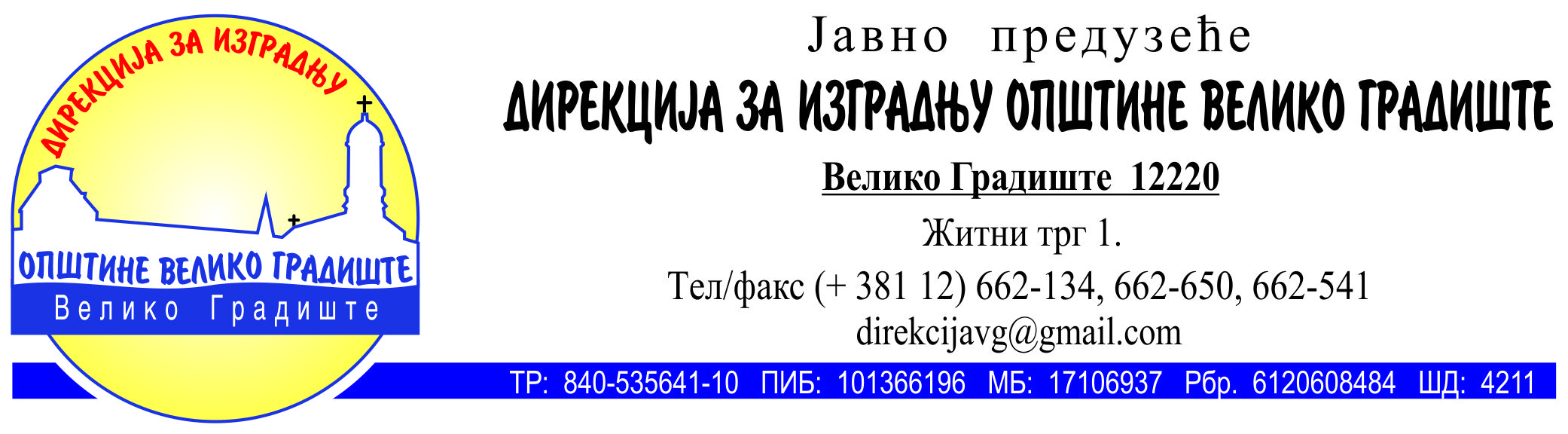 Број: 666/2015-ЈНДатум: 17.11.2015. године На основу члана 63. Став 5. Закона о јавним  набавкама  («Сл. гласник РС»,  бр. 68/15), в.д.директор  ЈП »Дирекције  за  изградњу општине Велико Градиште»,  доноси:ОБАВЕШТЕЊЕПродужава се рок за достављање понуда у јавној набавци бр. 26/2015 за радове- уређење и одржавање пијаце-друга фаза  до 23.11.2015. године до 10.00 часова. Поступак отварања понуда обавиће се одмах након истека рока за предају понуда са почетком у 10,30 часова у присуству овлашћених представника понуђача и заинтересованих  лица, на адреси наручиоца ЈП “Дирекција за изградњу општине Велико Градиште“ Житни трг бр. 1, 12220 Велико Градиште.Образложење            Након измене конкурсне документације, која је објављена на Порталу јавних набавки  дана 17.11.2015. године,  осам или мање дана пре истека рока за подношење понуда, што условљава  да се  продужи рок за доставу понуда и отварање истих на основу члана 63. Став 5. Закона о јавним набавкама, продужава се рок за достављање понуда у јавној набавци. Поступајући по напред наведеном, Наручилац је поступио као у диспозитиву.	                                                                                                                  В.д. ДИРЕКТОР                                                                                                      ЈП „Дирекције за изградњу“	            Сандра Милошевић